Appreciation Letter to Boss for BonusFrom,Lillith Daniel675-5674 Neque. St.Centennial Delaware 45645(387) 454-563401-05-2019To,Noelle Adams4231 Fringilla AvenueGardena Colorado 37547Subject: A Token of Appreciation for the Surprise Bonus. Dear Noelle Adams,I would like to extend a heartfelt thank you for the surprise that we got yesterday.Looking at it, our eyes gleamed with joy. With the festivals just around the corner, it will help us to take care of it. You redeemed our hard work in such a way, and this motivates us, even more, to work harder for the organization.I hope we keep up this good work and you keep rewarding us in such a manner.Thank you.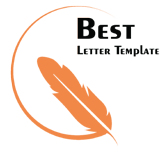 Yours Sincerely, Lillith Daniel